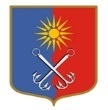 ОТРАДНЕНСКОЕ ГОРОДСКОЕ ПОСЕЛЕНИЕКИРОВСКОГО МУНИЦИПАЛЬНОГО РАЙОНА ЛЕНИНГРАДСКОЙ ОБЛАСТИСОВЕТ ДЕПУТАТОВЧЕТВЕРТОГО СОЗЫВАР Е Ш Е Н И Еот «02» августа 2023 года № 36О внесении дополнения в решение совета депутатов МО «Город Отрадное» № 25 от 29.11.2019 года «Об установлении земельного налога на территории Отрадненского городского поселения Кировского муниципального района Ленинградской области»В соответствии с Федеральным законом от 06.10.2003 № 131-ФЗ «Об общих принципах организации местного самоуправления в РФ», Налоговым кодексом Российской Федерации», на основании Устава Отрадненского городского поселения Кировского муниципального района Ленинградской области, совет депутатов МО «Город Отрадное» решил:1. Внести в решение совета депутатов МО «Город Отрадное» № 25 от 29.11.2019 года «Об установлении земельного налога на территории Отрадненского городского поселения Кировского муниципального района Ленинградской области» (далее –решение) изменение, дополнив пункт 3 абзацем следующего содержания: «5). Организации, включенные в сводный реестр организаций оборонно – промышленного комплекса». 2. Опубликовать настоящее решение в газете «Отрадное вчера, сегодня, завтра», сетевом издании «Отрадное вчера, сегодня, завтра» и на официальном сайте органов местного самоуправления МО «Город Отрадное» в сети «Интернет».3. Настоящее решение вступает в силу со дня его официального опубликования.Глава муниципального образования                                                    М.Г. ТаймасхановРазослано: совет депутатов, администрация - 3, прокуратура, www.otradnoe-na-neve.ru, сетевое издание / газета «Отрадное вчера, сегодня, завтра»,, МБУ «Отрадненская городская библиотека», ГУ ЛО «Государственный институт регионального законодательства».